ЮГО-ЗАПАДНЫЙ ГОСУДАРСТВЕННЫЙ УНИВЕРСИТЕТФАКУЛЬЕТ ГОСУДАРСТВЕННОГО УПРАВЛЕНИЯ И МЕЖДУНАРОДНЫХ ОТНОШЕНИЙПРОГРАММА«КРУГЛОГО СТОЛА»,посвященного ПОДВЕДЕНИю ИТОГОВ региональнОГО конкурсА научных работ и ЭССЕ«Молодежь и наука -2016»24февраля 2016 г., г. Курск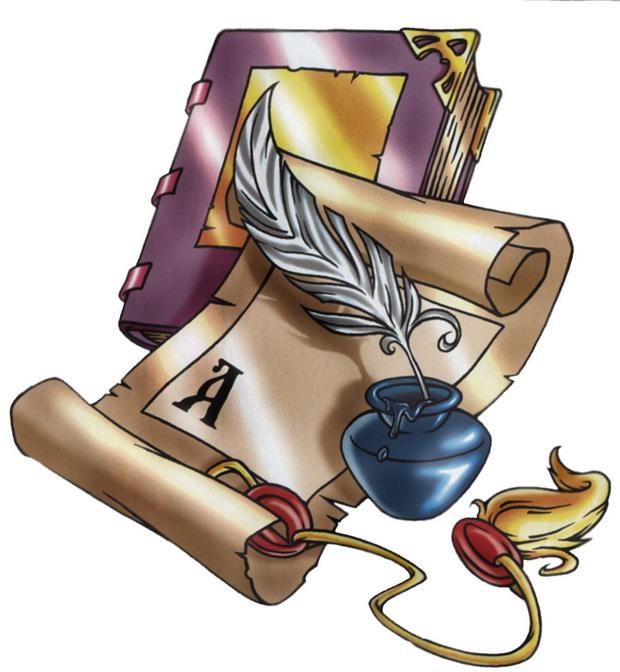 
Оргкомитет конкурсаПредседатель:Добросердов О.Г., к.т.н, с.н.с., проректор по научной работе ЮЗГУЗам. Председателя:Минакова И.В., декан факультета государственного управления и международных отношений Юго-Западного государственного университета.Члены оргкомитета:Давыдов В.М., д.э.н., профессор, зав.  кафедрой международных отношений и государственного управления ЮЗГУ;Бычкова Л.В., к.э.н., доцент кафедры международных отношений и государственного управления ЮЗГУ;Кузьмина В.М., к.и.н., доцент кафедры международных отношений и государственного управления ЮЗГУ.Порядок работы Круглого стола, посвященного подведению итогов регионального конкурса научных работ и эссе учащихся общеобразовательных школ и СПО24 февраля 2016 г.10.30 – 11.00 – регистрация участников (ответ.  Ветрова Александра,  Щеглова Кристина, студентки 2 курса  «международные отношения»11.00 – 11.30 – открытие Круглого стола, пленарное заседание  11.30 – 12.30 – секционные заседания:Секция 1: Современные проблемы  мегаполисов (демографические,  здоровьесберегающие технологии, информационная безопасность и другие)Секция 2: Историко-культурное регионоведение  и патриотическое воспитаниеСекция 3: Образование и право в современном обществеСекция 4: Экономика, менеджмент и маркетингСекция 5: Языкознание	12.30–13.00 – подведение итогов, награждение победителей регионального конкурса научных работ и эссе Регламент выступленийДоклады:– на пленарном заседании – до 10 минут;– на секционном заседании – до 7 минут;– выступления в прениях – до 5 минутРабочий язык конференции: русский, английский Открытие Круглого столаБычкова Лариса Викторовна, доцент кафедры международных отношений и государственного управления ЮЗГУКузьмина Виолетта Михайловна, доцент кафедры международных отношений и государственного управления ЮЗГУПленарное заседание:Колоколова К.И., студентка 2 курса факультета государственного управления и международных отношений ЮЗГУ «Молодежь и наука как прорыв в будущее» (рук.к.и.н., доц. В.М. Кузьмина)Плюхина В.Ю., студентка 2 курса факультета государственного управления и международных отношений ЮЗГУ «Мой выбор –«международные отношения»(рук. к.и.н., доц. В.М. Кузьмина)СЕКЦИЯ 1: Современные проблемы  мегаполисов (демографические,  здоровьесберегающие технологии, информационная безопасность и другие)Координаторы:Белостоцкий Алексей Александрович, канд. эконом. наук, доцент кафедры международных отношений и государственного управления ЮЗГУДелова Анна, студентка 2 курса  факультета государственного управления  и международных отношений  ЮЗГУШевцов Антон, студент 2 курса  факультета государственного управления  и международных отношений  ЮЗГУНадеева Анна Романовна «Интеллектуальная система управления городским пассажирским транспортом» (ОБПОУ «Курский автотехнический колледж», рук.Кононова Светлана Анатольевна, ОБПОУ «Курский автотехнический колледж»)Алехина Евгения Алексеевна «Мир ярких красок» (МБОУ «СОШ № 51», рук.Кузнецова Анна Ивановна)Клинкова Виктория Александровна «Информационная война – бич человечества» (МБОУ «СОШ №59» г. Курска, рук.Швецова Виктория Владимировна)Старкова Екатерина Олеговна «Современные экологические проблемы мегаполисов» (МБОУ «СОШ № 59» г. Курска, рук.Швецова Виктория Владимировна)Магомедова Карина Зиявутдиновна «Проблемы поддержания здоровья в условиях современного школьного      образования» (МБОУ «СОШ № 59» г. Курска, рук.Швецова Виктория Владимировна)Назилин Виктор Сергеевич «Здоровье и современные продукты питания» (МБОУ «СОШ с УИОП № 3», рук.Горяинова Ирина Петровна, МБОУ «СОШ)Бобылёва Ирина Дмитриевна «Разные освещения одного события в СМИ» (МБОУ «СОШ № 59» 9А класс, рук. Волобуева Наталья Николаевна)Захарова Алёна Александровна «Информационная война» (МБОУ «СОШ № 59» 9А класс, рук.Волобуева Наталья Николаевна)СЕКЦИЯ 2: Историко-культурное регионоведение  и патриотическое воспитание (гуманитарное направление)Координаторы:Кузьмина Виолетта Михайловна, доцент кафедры международных отношений и государственного управления ЮЗГУМерецкая Юлия,  студентка 2 курса факультета государственного управления и международных отношений ЮЗГУ Шалева Юлия,студентка 2 курса факультета государственного управления и международных отношений ЮЗГУ Горянина Татьяна Викторовна«Восточные славяне на территории Курского края в позднее римское время и в эпоху «Великого переселения народов» (МБОУ «СОШ №10 им. Е. Зеленко»г.Курска, рук. Касьянова Оксана Александровна)Сергеева Елизавета Георгиевна«Полет в бессмертие»(МБОУ «СОШ №10 им. Е. Зеленко»г.Курска, рук. Валикова Татьяна Вячеславовна)Спивакова Ирина «Быть достойным продолжателем традиций»(ОБПОУ «Курский автотехнический колледж», рук.Иванов Василий Иванович)Токарев Алексей Евгеньевич «Римское войско – самая мощная армия древности»(МБОУ «СОШс УИОП №3», рук.Пряхина Татьяна Петровна)Кожейкина  Анна Сергеевна«Семь чудес Курского края» (МБОУ СОШ №29  с УИОП г.Курска, рук. Костина Наталья Викторовна)Жирнова Виктория Александровна «Жемчужины архитектуры Курского края» (МБОУ «СОШ №29  с УИОП»г.Курска, рук.Костина Наталья Викторовна)Сухорукова Елизавета Алексеевна«Греция: небесные земли Метеоры», «Женщины-воительницы Средневековья» (МБОУ «СОШ №29  с УИОП»г.Курска,рук.Костина Наталья Викторовна)Гамазинов Сергей Юрьевич «Курская епархия в годы Великой Отечественной войны»  (МБОУ «СОШ Лицей № 21», рук.Олейник Ирина Анатольевна,  Прокудина Татьяна Васильевна, МБОУ «СОШ Лицей № 21»)Попов Н. А. «Роль личности в укреплении абсолютизма России XVII на примере Петра I и Екатерины II.» (МБОУ «СОШ с УИОП № 29»  г.Курска, рук. Костина Наталья Викторовна)СЕКЦИЯ 3: Образование и право в современном обществеКоординаторы:Солошенко Руслан Викторович, д.э.н., профессор кафедры международных отношений и государственного управления ЮЗГУГаллимулина  Владислава, студентка 2 курса факультета государственного управления и международных отношений ЮЗГУ Ежова Дарья, студентка 2 курса факультета государственного управления и международных отношений ЮЗГУ Самодурова Людмила Фёдоровна«Ювенальное право в России и за рубежом» (МБОУ «СОШ № 59» 9А класс, рук.Волобуева Наталья Николаевна)Евглевская Алина Алексеевна «Медицинское образование и кадровый потенциал: вчера, сегодня, завтра» (МБОУ «СОШ № 59» г. Курска, рук. Швецова Виктория Владимировна)Антонова Ирина «Болонский процесс» (МБОУ «СОШ №29  с УИОП»г.Курска, рук.Костина Наталья Викторовна)Тарасов Юрий «Как и куда пойти работать в 14 лет:   трудовой кодекс РФ» (МБОУ «СОШ №29  с УИОП»г.Курска, рук.Костина Наталья Викторовна)Степанова Юлия «К вопросу выборов 2016 года в Курской области» (МБОУ «СОШ №29  с УИОП»г.Курска, рук.Костина Наталья Викторовна)СЕКЦИЯ 4: Экономика, менеджмент и маркетингКоординаторы:Михайлова Оксана Владимировна, к.э.н., доцент кафедры международных отношений и государственного управления ЮЗГУНастенко Виктория, студентка 2 курса факультета государственного управления и международных отношений ЮЗГУ Рыжих Анна, студентка 2 курса факультета государственного управления и международных отношений ЮЗГУ Шатохина Маргарита Валерьевна «Ситуационный анализ как основа разработки маркетинговой стратегии предприятия» (ОБПОУ «Калиновский сельскохозяйственный техникум», рук.Илюткина Анна Николаевна)Шуклина Ирина Александровна «Молодежная безработица: проблемы и пути решения» (МБОУ «СОШ № 59» г. Курска, рук.Швецова Виктория Владимировна)Шуклина Ирина Александровна«Что необходимо для развития финансового рынка в России» (МБОУ «СОШ № 59» г. Курска, рук.Швецова Виктория Владимировна)Маценко Наталья Валерьевна, Гильмутдинова Диана Сагитовна«Банки России сегодня: проблемы и пути их решения» (МБОУ «СОШ № 59» г. Курска, рук.Швецова Виктория Владимировна)Тереньтева Елена « Трудности формирования малого бизнеса в Курске и Курской области» (МБОУ «СОШ №29  с УИОП»г.Курска,рук.Костина Наталья Викторовна)СЕКЦИЯ 5: Языкознание и иностранный языкКоординаторы:Горлова  Юлия Сергеевна, преподаватель кафедры международных отношений и государственного управления ЮЗГУКотельчук Анастасия, студентка 2 курса факультета государственного управления и международных отношений ЮЗГУ Тимошенко Екатерина, студентка 2 курса факультета государственного управления и международных отношений ЮЗГУ Ивлева Дарья Игоревна «Global terrorism versus democracy» (МБОУ «СОШ № 59», рук.Стригункова Маргарита Дмитриевна)Булавкин Кирилл Александрович «Youth and scienceience» (МБОУ «СОШ № 59», рук.Стригункова Маргарита Дмитриевна)Алехина Ксения Александровна «Lessons of religion and secular ethics at school:pros and cons» (МБОУ «СОШ №59», рук. Стригункова Маргарита Дмитриевна)Ачкасова Алевтина Александровна, Кравцова Софья Александровна «Почему одни и те же буквы латинского алфавита читаются по-разному в английском и немецком языках: история вопроса» ( МБОУ «Лицей №21», рук.  Аксентьева Светлана Викторовна, Олейник Ирина Анатольевна)Бородкина Вера Николаевна «Английский язык и глобализация» ( МБОУ «СОШ №59» , рук. Годорожа  Элла  Андреевна)